Памятка о мерах пожарной безопасности в весенне-летний пожароопасный период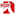 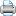 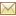 Обновлено 14.06.2018 09:39 14.06.2018 09:34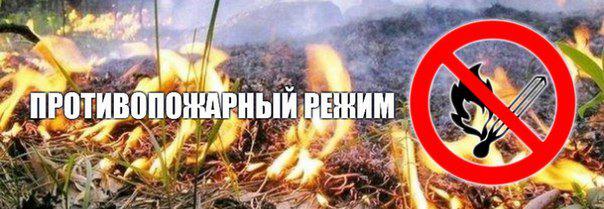 В целях недопущения возможных пожаров необходимо:соблюдать требования пожарной безопасности, соблюдать и поддерживать противопожарный режим;выполнять меры предосторожности при пользовании газовыми приборами, предметами бытовой химии, проведении работ с легковоспламеняющимися и горючими жидкостями, другими опасными в пожарном отношении веществами, материалами и оборудованием;в случае обнаружения пожара сообщить о нем в подразделение пожарной охраны по телефону 101, 112 и принять возможные меры к спасению людей, имущества и ликвидации пожаразапрещается выжигание сухой растительности на участках, прилегающих к зданиям, сооружениям, жилым домам, дачным и иным постройкамне разрешается разведение костров, сжигание отходов и тары за пределами установленных нормами проектирования противопожарных расстояний до зданий и сооружений.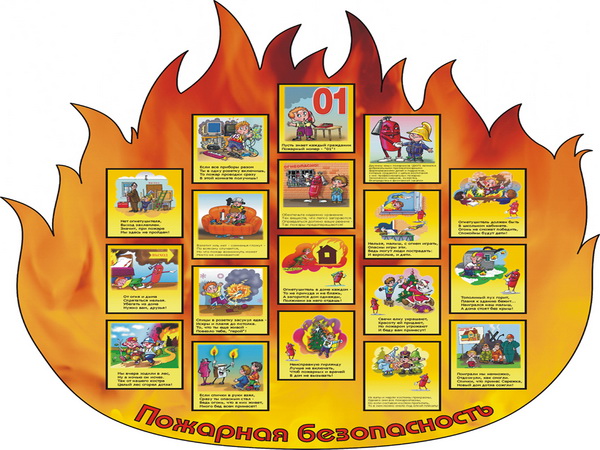 